Cal Wellness Sabbatical Program Award Budget Narrative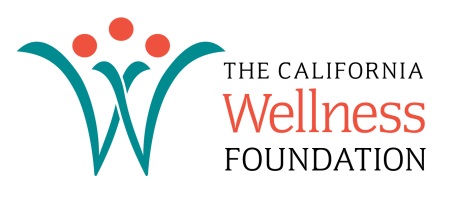 Your name: Your organizations name:Please briefly describe how the funds in each line item will be spent.